Plato’s Grot – Projecturen klas 2 – Udens College - 2020/2021Les 1: Leerdoelen:Leerlingen weten wat filosofie inhoudt.Leerlingen weten wat het doel van filosofie is? Leerlingen begrijpen Plato’s Allegorie van de Grot.Leerlingen kunnen aangeven wat de grenzen van het zichtvermogen is.Leerlingen kunnen fases/de weg naar bevrijding op creatieve wijze omschrijven.Wat is filosofie? & Wat is het doel van filosofie? FilosSofiaFilosofieLinkje: https://filosofie.gruijthuijzen.nl/wat-is-filosofie-1/Oefening 1: Welke kleuren heeft de onderstaande jurk? Zet je antwoord op het padlet: https://padlet.com/gruijthuijzen/6nby9bah9s4v3c5c 
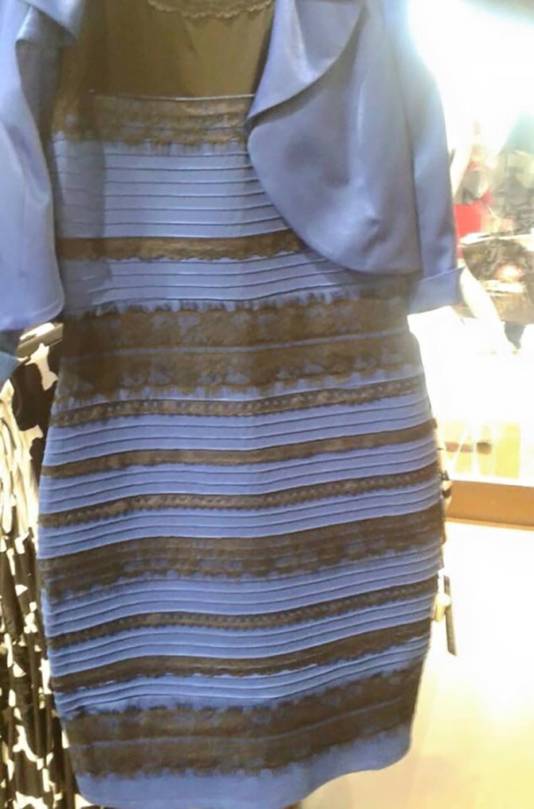 Wat zeggen de antwoorden over ons zichtvermogen? Hoe komt het dat we deze jurk verschillend zien? 
Bekijk het filmpje over Plato’s Grot: https://www.youtube.com/watch?v=d2afuTvUzBQ Omschrijf hoe de mensen in de grot zitten.Waarom kunnen ze zich niet bewegen? Wat kunnen ze zien? Welke bron van licht krijgen ze? In het filmpje worden één iemand steeds meer bevrijd. Welke niveaus van bevrijding kun je omschrijven van slaaf naar een volledige bevrijde man buiten de Grot?Man is geketend ………Volledig bevrijde manWaar geloven de geketende gevangen in? Waar gelooft de ontketende man in de andere niveaus uit vraag 6 in?  Hoe reageert de gevangene die voor het eerst zonlicht ziet? Waarom reageert hij zo? Zien en/of herkennen? Wat wil Plato ons vertellen over hoe we dingen herkennen? Wat wil Plato ons vertellen over hoe we dingen zien? Wat zijn de overeenkomsten en verschillen verschil tussen zien en herkennen? Opdracht: 
Maak een groepje van vijf personen en bedenk een eigen verhaal uit jullie eigen leven waarin jullie de fases uit vraag 6 terug laten komen. Het liefste iets waarbij jullie je eerst geketend voelden en daarna steeds verder bevrijd werden. (45 minuten)Les 2: Leerdoelen:Leerlingen kunnen omschrijven wat volgens Plato waarheid en realiteit is. Leerlingen kunnen het verschil tussen zien en denken omschrijven.  Leerlingen kunnen de verbinding leggen tussen Plato’s Grot en The Matrix. Leerlingen zijn in staat aan te geven waarom ze wel of niet in een illusoire wereld zouden willen leven.Leerlingen kunnen vanuit Plato’s allegorie van de Grot naar bestaande situaties in het dagelijkse leven kijken. Inleiding: 20 minutenZijn jullie al begonnen met het bekijken van de film The Matrix? Wat is jullie eerste indruk? In hoeverre doet de film jullie nu al denken aan Plato’s Grot? Wat is volgens Plato waarheid en realiteit? Kun je waarheid zien of moet je waarheid bedenken? Wat is het verschil? Hoe reageren de achtergebleven gevangenen op de terugkerende bevrijde man? Waarom reageren ze zo? De film The Matrix en The Truman Show (https://www.youtube.com/watch?v=3GXxKyGPvDY) zijn voor een groot deel gebaseerd op Plato’s allegorie van de Grot. In de film The Matrix verraadt een van de hoofdrolspelers Cypher zijn vrienden. Hij doet dit omdat hij liever in de fake-wereld van The Matrix leeft zonder dat hij dat in de gaten heeft: https://www.youtube.com/watch?v=6gL0xQHI0wo Hoe is het mogelijk dat mensen geloven in illusies en dit accepteren als waarheid? Is de waarheid altijd leuk? Zou jij liever in The Matrix of in The Truman Show willen leven met een illusie of zou je liever de (soms pijnlijke) realiteit willen weten/kennen?The Matrix gaan jullie in de  klas bekijken. The Truman Show is een hilarische lachfilm maar met een serieuze ondertoon. Zeker de moeite van het kijken waard!Pauze: 10 minutenGroepsopdracht 1 (15 minuten)De vraag is in zowel The Truman Show als The Matrix onder andere in hoeverre mensen schaduwen verwarren met de realiteit.  Bekijk de onderstaande voorbeelden. Wat kunnen we leren van Plato wanneer we kijken naar de onderstaande voorbeelden? In hoeverre kan er in de onderstaande situaties sprake zijn van waarheid en onwaarheid, gevangen en bevrijde mensen? Kun jullie zelf nog een voorbeeld toevoegen (en bespreken)?Voorbeeld1: Sociale Media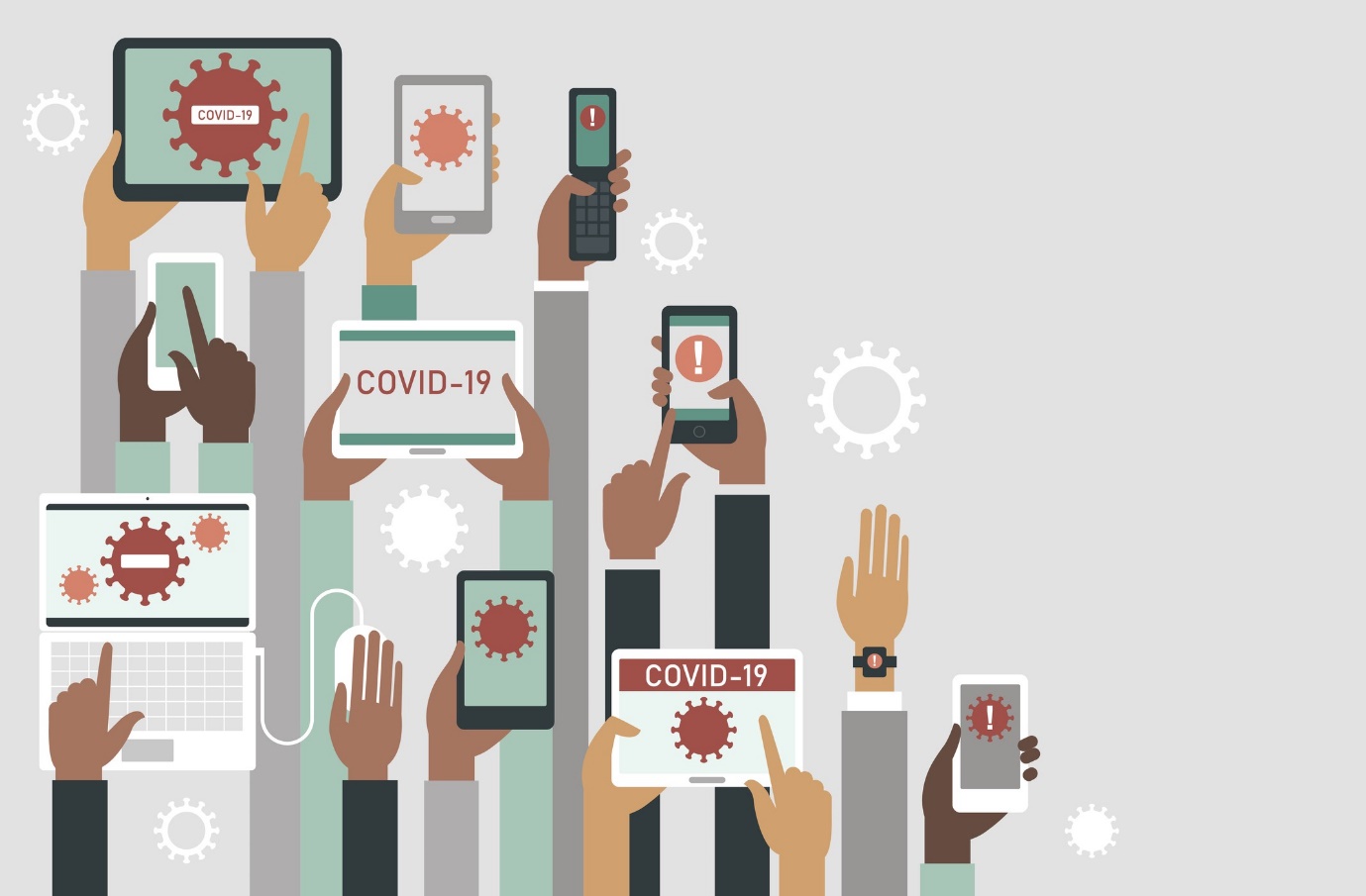 Voorbeeld 2: School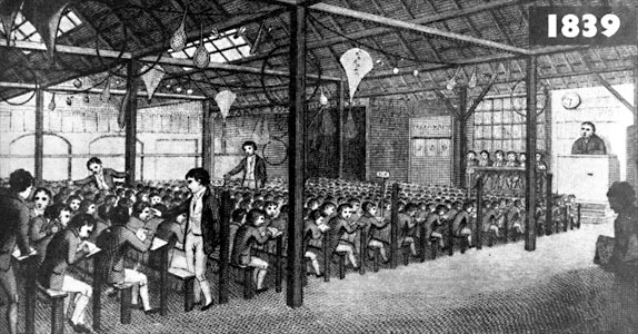 Voorbeeld 3: Focus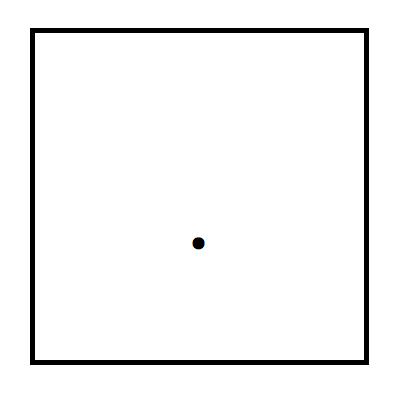 Groepsopdracht 2 (15 minuten)Jullie hebben de afgelopen twee lessen een inleiding gekregen in Plato’s Grot. Uiteindelijk gaan jullie aan de slag met het maken van een eigen script, verhaal, filmpje, etc. Wanneer jullie nu met z’n allen (dus laat iedereen aan het woord en probeer naar elkaar te luisteren) terugkijken: Wat zijn jullie drie belangrijkste punten. Geef jullie top 3 ten aanzien van alles wat jullie meenemen uit de vorige twee lessen voor jullie project-/groepsopdracht.Formuleer één vraag waar jullie mee zitten. Leg deze vraag in tien regels uit. Nabespreking vragenMail de antwoorden op vraag 17 en 18 naar jullie docent (r.gruijthuijzen@udenscollege.nl) Hierop krijgen jullie feedback, waarbij de leraar jullie verhelderende vragen gaat stellen. Probeer hier de komende weken ook op te antwoorden. Zo komen we samen vooruit en dichter bij “de waarheid” .  Ondertussen werken jullie in jullie vergaderruimte in teams. De leraar kan zo af en toe binnenvallen en wanneer jullie hem nodig hebben, kunnen jullie hem er ook even bij roepen!Les 3: Leerdoelen:Leerlingen weten wat de Socratische Methode inhoudtLeerlingen kunnen omschrijven hoe de Socratische Methode kan voorkomen dat mensen de schaduwen prefereren boven de echte werkelijkheid.Leerlingen begrijpen wat het verschil is tussen vrijheid en intellectuele vrijheid. Leerlingen kunnen oordelen over de mate waarin het Udens College de opdracht heeft om leerlingen te bevrijden van illusies. Inleiding: 10 minutenWie was Socrates? https://www.youtube.com/watch?v=DKwecwRae8c 
(10 minuten)Zelfstandig: 20 minutenZoek op en leg in eigen woorden uit wat de Socratische Methode (of techniek) inhoudt. 
(5 minuten).Hoe kan de Socratische Methode ons helpen om te voorkomen dat mensen de schaduwen van de werkelijkheid prefereren boven de echte werkelijkheid? 
(5 minuten)Vul hierbij de padlet in: https://padlet.com/gruijthuijzen/6nby9bah9s4v3c5c 
De oude Grieken gebruikten voor woord “Alitheia” voor waarheid. Alitheia bestaat uit twee woorden: “a” en “lito”. “A” betekent “niet” en lito betekent “verbergen”. A-litheia betekent dus datgene wat niet verborgen is. Oftewel: datgene wat verlicht is. 
Plato omschrijft een manier om iets uit het niets, uit de schaduw, in het (zon)licht te brengen. Hier komt natuurlijk ook de intellectuele stroming van verlichting uit de 18de eeuw vandaan, waarbij de “rede”, het denken, centraal staat. 
(5 minuten)

Wat is volgens Plato het verschil tussen “ideeën” en goede ideeën? 
Waaruit bestaat het proces van verlichting (enlightenment)? 
Hoe bevrijden gevangenen zich van hun ketens? 
Wat moeten ze daarvoor doen? 
Vrijheid!! (5 minuten)
Waar doelt men op als men het over het intellect heeft? 
Wat is intellectuele vrijheid en hoe bereiken we dit?   Nabespreken van de vragen en groepsdiscussie: 10 minutenNabespreking vragen 20 t/m 23. Groepsdiscussie: Vind jij dat het Udens College een opdracht heeft om leerlingen te bevrijden van illusies op zoek naar waarheid en intellectuele vrijheid? 
(10 minuten)Pauze: 5 minutenGroepsopdracht: 45 minutenGroepsopdracht: Schets of ontwerp in groepjes van vijf leerlingen een eigen allegorie uit waarbij je de volgende elementen letterlijk of figuurlijk toevoegt: zon, licht, schaduwen, vuur, natuurlijke dingen en artificiële objecten, gevangenen, vrije mensen, beelden, ideeën, goede ideeën en wat nog meer? Bewaar je schets, maak een scan van je schets (met de camscanner app bijvoorbeeld – kun je downloaden in google play store en/of apple store). Mail je schets naar r.gruijthuijzen@udenscollege.nl en voeg daarbij een uitleg toe t.a.v. de gebruikte elementen. Hoe komen deze elementen terug in deze schets. Volgende les gaan jullie deze schetsen met uitleg aan elkaar presenteren. Hierbij vraag ik jullie ook om wederom een top 3 te geven van punten die jullie gaan integreren in jullie projectopdracht.  